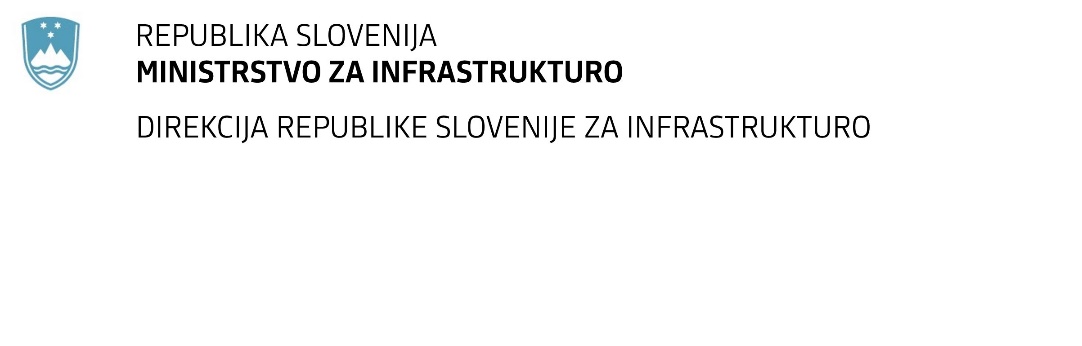 SPREMEMBA RAZPISNE DOKUMENTACIJE za oddajo javnega naročila Obvestilo o spremembi razpisne dokumentacije je objavljeno na "Portalu javnih naročil" in na naročnikovi spletni strani. K obvestilu o spremembi je na naročnikovi spletni strani priložen čistopis spremenjenega dokumenta. Obrazložitev sprememb:Spremembe so sestavni del razpisne dokumentacije in jih je potrebno upoštevati pri pripravi ponudbe.Številka:43001-306/2022-01oznaka naročila:D-173/22 G      Datum:16.08.2022MFERAC:2431-22-001113/0Gradbena dela za prestavitev UNP, totema, izveska in zastav na BS Petrol TrebnjeNaročnik objavlja dodatno dokumentacijo:Nacrt elektroinstalacij - BS Trebnje.pdf Posebni pogoji pogodbe.pdfSplošni pogoji pogodbe.pdf